Задание 4. Создайте круговую диаграмму на отдельном листе диаграмм по средним показателям тестирования сотрудников.Для чего:Установите курсор в пределы таблицы, выберите Вставка – Круговая и, например, вид - Объемная разрезная круговая. Для настройки диаграммы, необходимо переопределить диапазоны исходных данных, для чего на панели Конструктор, щелкните по кнопке Выбрать данные.В появившемся диалоговом окне Выбор источника данных очистите поле Диапазон данных для диаграммы и заново задайте этот диапазон: выделите первый диапазон – это столбец с фамилиями сотрудников, затем, удерживая нажатой клавишу CTRL, выделите второй диапазон – это столбец Средний показатель. После чего нажмите ОК.К получившейся диаграмме можно добавить подписи данных, для чего на вкладке Макет выберите Подписи данных, например, по центру.Можно настроить и другие параметры диаграммы (поэкспериментируйте самостоятельно).Для того, чтобы расположить диаграмму на отдельном листе необходимо на вкладке Конструктор выбрать Поместить диаграмму и, в открывшемся диалоговом окне, выбрать на отдельном листе (рис. 3).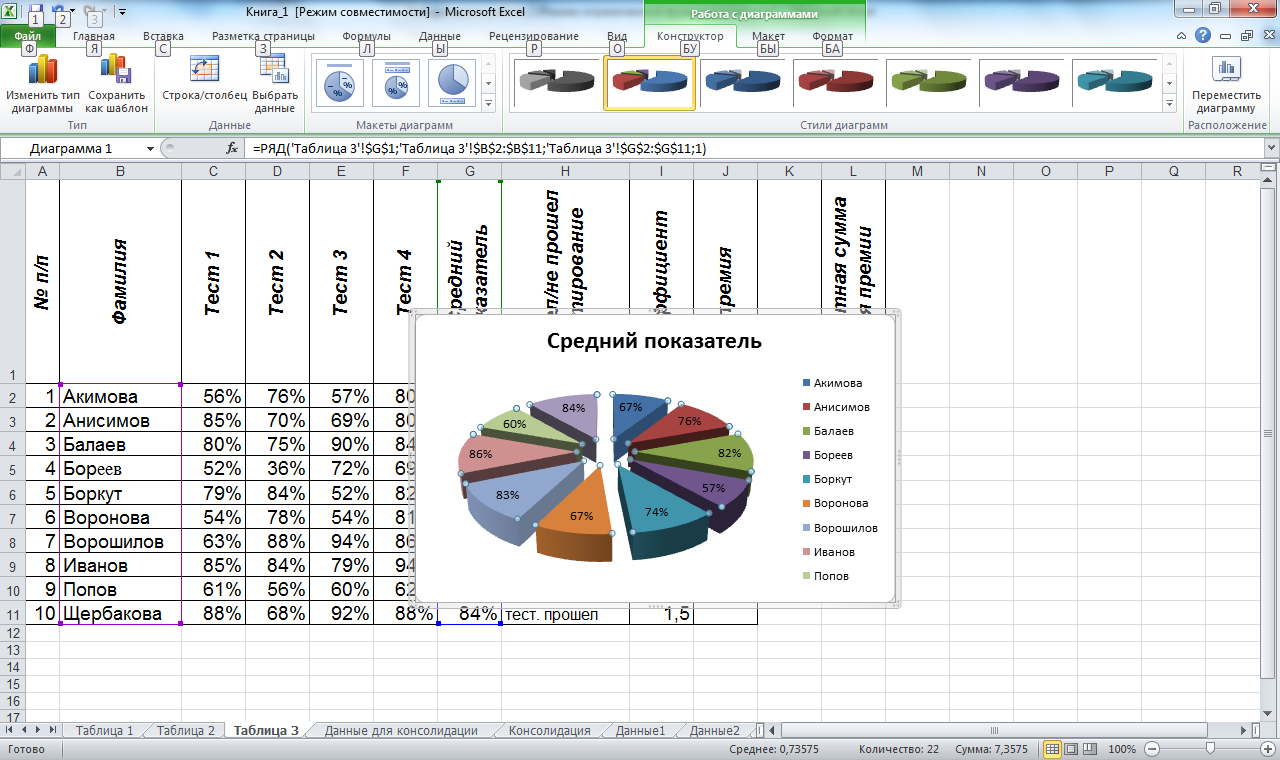 Рис. 1. Круговая диаграммаБыстрый способ создания диаграммДля того чтобы быстро создать диаграмму необходимо выделить исходные данные ( в нашем случае это диапазон B1:G11) и нажать клавишу F11. Появится диаграмма на отдельном листе во весь лист.